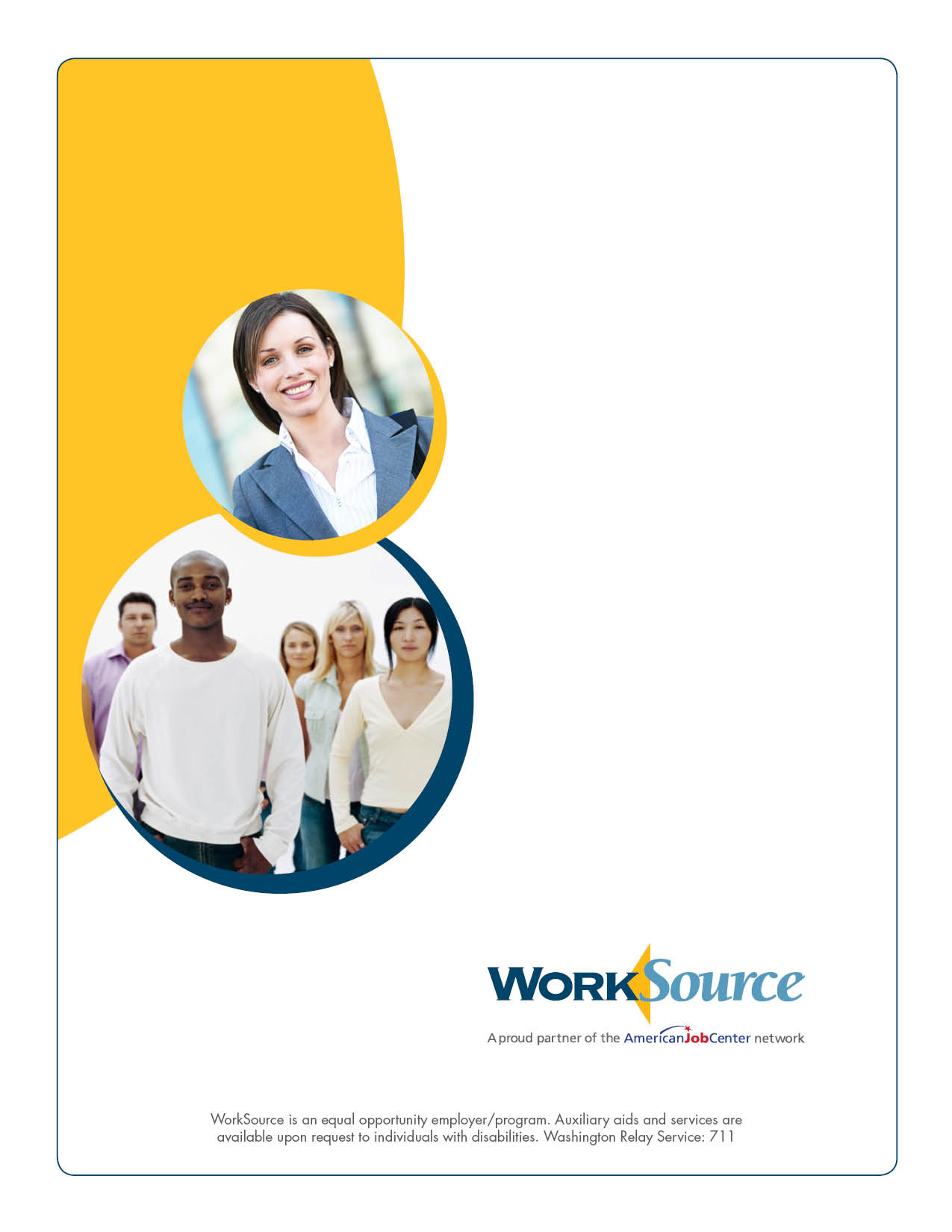 Two-Day Job FairAt Westfield Capital Mall WorkSource and Westfield Capital Mall are sponsoring a two-day job fair. Bring your résumé and come dressed to impress. Interviews will be held in the mall near the movie theaters.October 25• 	10 a.m. to noonSeasonal-bell ringers• 	1 to 3 p.m.Mobile-phone salesOctober 26• 	10 a.m. to noonCall-center customer service• 	1 to 3 p.m.Food service